Муниципальное автономное учреждение кинематографии                                     «ВИДНОВСКАЯ ДИРЕКЦИЯ КИНОСЕТИ»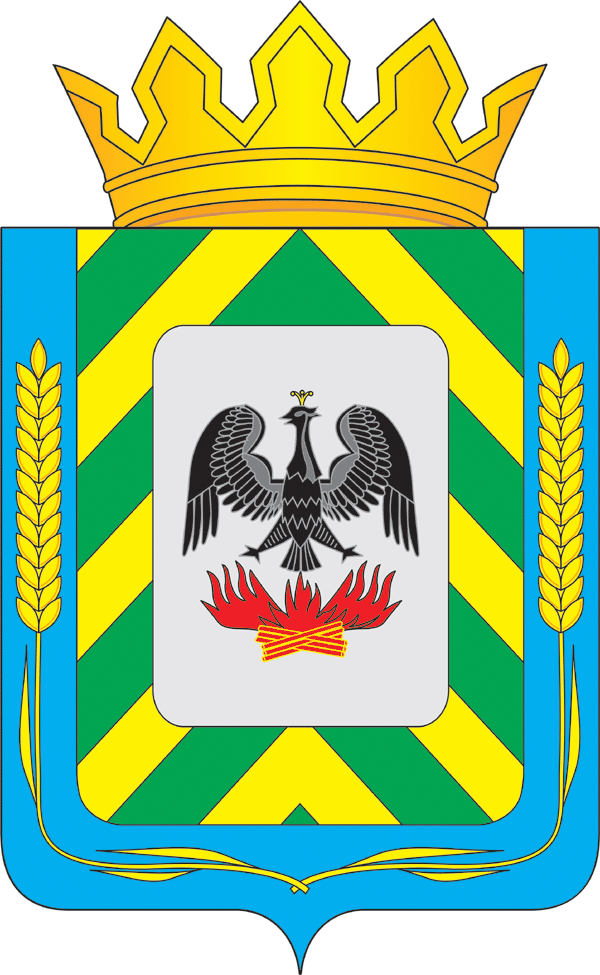 142700, Московская область, г. Видное, Советский пр-д, д. 2, ИНН 5003005976,р/сч 40701810800001000010 в отделении 1 Москва г. Москва 705, к/с 30101810400000000225,БИК 044583001, тел.: 8 (495) 541-15-42Телеканал «Видное-ТВ»Это современный телеканал вещающий 24 часа в сутки с собственным передающим комплексом и студией видеопроизводства. В эфире «Видное-ТВ» транслируются как программы собственного производства, так и популярные передачи, кинофильмы, сериалы и документалистика, рассчитанные на самую широкую аудиторию, которая насчитывает более 60000 абонентов. Самое рейтинговое время – это рекламные блоки до и после выпуска вечерних новостей.С  уважением, начальник отдела рекламы и маркетингаМАУК «Видновская дирекция киносети»Смирнова Ирина.8-926-300-93-40, 8 (495) 541-24-33,pr@smi-vidnoe.ruМуниципальное автономное учреждение кинематографии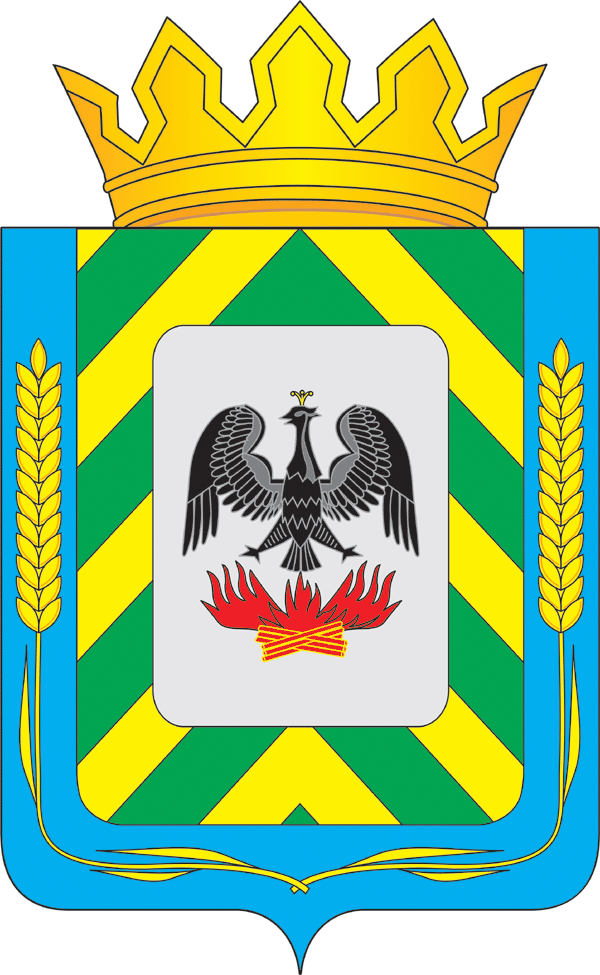 «ВИДНОВСКАЯ ДИРЕКЦИЯ КИНОСЕТИ»142700, Московская область, г. Видное, Советский пр-д, д. 2, ИНН 5003005976,р/сч 40701810800001000010в отделении 1 Москва г. Москва 705, к/с 30101810400000000225,БИК 044583001, тел.: 8 (495) 541-15-42Газета «Видновские вести»Первый номер издания вышел в 1931 году. Задача газеты  — наиболее полно освещать деятельность районной власти, жизнь и проблемы жителей города Видное и Ленинского городского округа. Тираж газеты составляет около 10000 экземпляров и распространяется адресно по подписке. Газета выходит 2 раза в неделю: вторник, пятница (с телепрограммой).Расчет стоимости нескольких вариантов рекламных площадей: (стоимость указана с НДС): Поздравления и соболезнования в модулях 6*3 и 6*5 – 240 и 480 рублей соответственноСкидки за повтор не предусмотрены!!!№ п/пУслугаЦена с НДС, руб.1Размещение в эфире в течение 1 минуты 300 руб.2Создание текстовой рекламной заставки 600 руб.3Подготовка видеоролика к эфиру без изменения содержания: 432 руб.4Добавление титров, музыки, закадрового текста к заставке или видеоролику 1560 руб.5Создание видеоролика продолжительностью от 30 до 60 секунд (не более 3-х дней) 18000 руб.6Видеосъёмка мероприятий не более 3 часов7200 руб.7Компьютерная графика (заставка, логотип) 2400 руб.8Корпоративный или рекламный фильм (компьютерный монтаж, дикторский текст, музыкальное оформление) до 3 минут 26400 руб.9Слайд-шоу (музыкальное оформление, до 12 фото), продолжительностью до 30 сек. 2400 руб.10Прямой эфир в помещении студии "Видное-ТВ" в течение 30 минут  10800 руб.11Платный сюжет в выпуск новостей продолжительностью 2,5 минуты 8250 руб.Цена без НДСНДС 20%Цена с НДСДля рекламодателей:Модульная реклама и статья, написанная корреспондентом редакцииСтатья, предоставляемая клиентомСтрочная реклама60 руб./кв. см50 руб./кв. см180 руб./80 символов12 руб./кв. см10 руб./кв. см36 руб./80 символов72 руб./кв. см60 руб./кв. см216 руб./80 символовДля рекламных агентств:Модульная реклама и статьиСтрочная реклама50 руб./кв. см180 руб./80 символов10 руб./кв. см36 руб./80 символов60 руб./кв. см216 руб./80 символовРазмер в газете (см.)Стоимость (1 выход) с проверкой макета и вёрсткойСтоимость (1 выход) для рекламных агентств6х41728 руб.1440 руб.6х62592 руб.2160 руб.12,5х43600 руб.3000 руб.12,5х65400 руб.4500 руб.19х1317784 руб.14820 руб.1/8 полосы8640 руб.7200 руб.1/4 полосы17280 руб.14400 руб.1/2 полосы34560 руб.28800 руб.Полоса69120 руб.57600 руб.